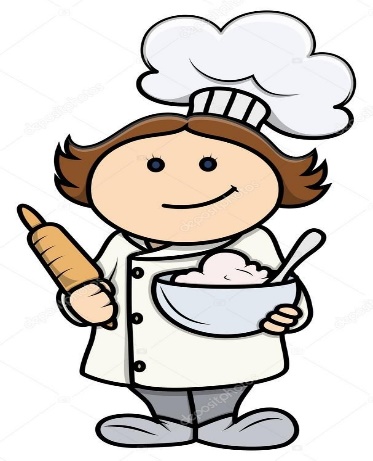 PONDĚLÍ 27.2.2023Polévka		Zeleninová (A: 1,7,9)Oběd 	Vařené vejce, koprová omáčka, brambor, ovoce (A: 1,3,7,12)	Šťáva, vodaÚTERÝ  28.2.2023 Polévka		Cizrnová (A: 1)         Oběd			Pečené kuřecí stehno, rýže, dušená zelenina na másle (A: 1,7)			Džus, voda   STŘEDA 1.3.2023Polévka		Brokolicový krém s corn flakes (A: 1,7)Oběd         	Vepřový plátek přírodní, bramborová kaše, zelný salát (A: 1,7,12)	Šťáva, voda ČTVRTEK  2.3.2023	Polévka		Frankfurtská (A: 1)Oběd 	Krůtí maso na žampionech, kolínečka, jogurtový nápoj čokoláda (A: 1,7)	Šťáva, voda PÁTEK  3.3.2023Polévka		Vývarová s rýží a hráškem (A: 1,9)Oběd	Hovězí guláš, houskový knedlík (A: 1,3,7)	Šťáva, voda  		Vedoucí ŠJ  -  Kubová Petra                                       Kuchařka  -  Plevová Lenka